CRECHE TIA MERCEDES 21 DE JULHO DE 2020 TURMA: BERÇÁRIO IIPROFESSORAS: MARIA HELENA OLIVO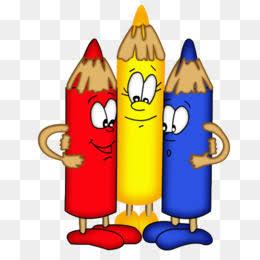 CoresOBJETIVOS DE APRENDIZAGEM E DESENVOLVIMENTO:Traçar marcas gráficas, em diferentes suportes, usando instrumentos riscantes e tintas.Demonstrar interesse ao ouvir apresentações de músicas.Explorar  relação de causa e efeito ( misturar, mover etc.)na interação com o mundo físico.MATERIALUma caixa de papelão média/grandeTinta guache com as cores amarelo, vermelho e azul.Canetinhas com as cores amarelo, vermelho e azul.1° EXPERIÊNCIAS DE APRENDIZAGEM:Ofereça para a criança a caixa de papelão, com as três cores primárias utilize de (tinta guache ou canetinha), deixe-a explorar por alguns minutos. Neste momento, estimule seu filho (a), nomeando-as cores, fazendo desenhos na caixa para a criança, aproveite o momento para brincar com a mesma desenhando no rosto, no pé, mão, braço...SEMPRE COM AS MESMAS CORES! Use e abuse de sua criatividade para que este momento deseje de curiosidade, interesse e observação para a criança das cores que estão sendo exploradas.É importante que nesta experiência de aprendizagem, sejam exploradas apenas as cores primárias AMARELO, VERMELHO E AZUL.2° EXPERIÊNCIAS DE APRENDIZAGEM: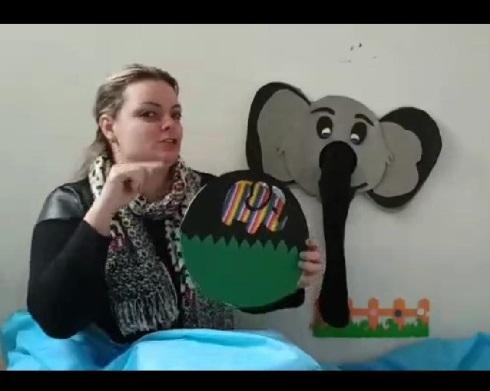 Vamos assistir em família a um vídeo da música “Elefantinho Colorido”, feito com muito carinho para vocês, pela professora Fabi!3° EXPERIÊNCIA DE APRENDIZAGEM:   Assistir a experiência das garrafas mágicas. A professora Maria Helena explica como realizar em casa com as crianças essa interessante mágica das cores. Como sugestão façam essa experiência das cores primárias, as crianças vão amar!!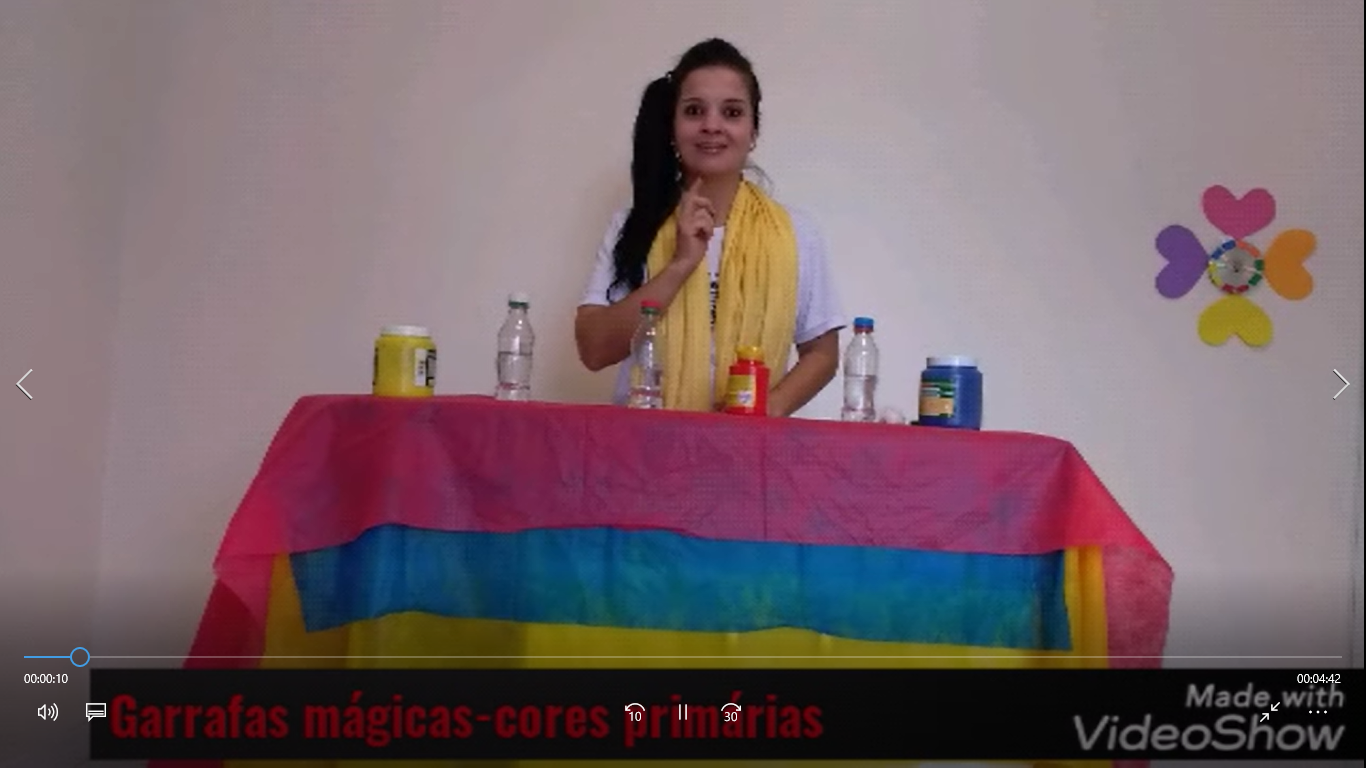 4° EXPERIÊNCIAS DE APRENDIZAGEM: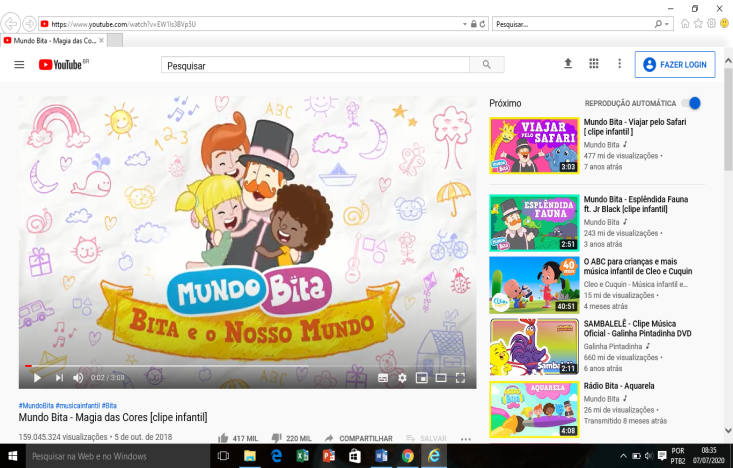 Nossa próxima e última atividade é assistir com a família                                    a música da “Magia das Cores”- Mundo Bita, aproveite o                       momento para se descontrair, dançar, pular, bagunçar, pois  esse é                  o momento para interagir com seu filho(a), com uma atividade gostosa e significativa, para o  processo de  desenvolvimento do seu filho (a).https://www.youtube.com/watch?v=EW1Is3BVp5ULEMBRE: Seu retorna das atividades é muito importante para nós! Estamos aguardando ansiosas!